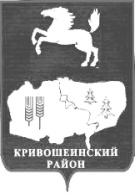 ПОСТАНОВЛЕНИЕ22.09.2020                                                                                                                                   № 531с. КривошеиноТомской областиО внесении изменений в постановлениеАдминистрации Кривошеинского района от 15.11.2019 № 704«Муниципальная программа «Развитие малого и среднего предпринимательства в Кривошеинском районе на 2020-2024 годы»»В соответствии со статьей 179 Бюджетного кодекса Российской Федерации, на основании постановления Администрации Кривошеинского района от 11.10.2013 №758 «Об утверждении Порядка разработки, реализации и оценки эффективности муниципальных программ муниципального образования Кривошеинский район»ПОСТАНОВЛЯЮ: 1. Внести в постановление Администрации Кривошеинского района от 15.11.2019 №704 «Муниципальная программа «Развитие малого и среднего предпринимательства в Кривошеинском районе на 2020-2024 годы»» (далее - постановление) следующие изменения:1) В Приложении к постановлению Паспорт муниципальной программы «Развитие малого и среднего предпринимательства в Кривошеинском районе на 2020-2024 годы» (далее – Программа) строку: «Объемы и источники финансирования Программы» изложить в новой редакции:2) приложение №1 к Программе изложить в новой редакции согласно приложению к настоящему постановлению. 2.Настоящее постановление вступает в силу с даты его официального опубликования. 3.Настоящее постановление подлежит официальному опубликованию в газете «Районные вести» и размещению на официальном сайте муниципального образования Кривошеинский район в информационно-телекоммуникационной сети «Интернет».4.Контроль за исполнением настоящего постановления возложить на Первого заместителя Главы Кривошеинского района.Глава Кривошеинского района			 	(Глава Администрации)                                                                                               С.А.ТайлашевТыщик Э.Ш.           (838251) 21427Прокуратура, Библиотека, Управление финансов, УО, ОГБПОУ  «Капт», ДДТ, Тыщик Э.Ш.                                                                                                                                          Приложение №1                                                                                                                                          к муниципальной программе                                                                                                                                         «Развитие малого и среднего предпринимательства                                                                                                                                           в Кривошеинском районе на 2020-2024 годы.»Мероприятия муниципальной программы «Развитие малого и среднего предпринимательства в Кривошеинском районе на 2020-2024 годы.»* - суммы из районного и областного бюджета ежегодно утверждаются и корректируются при принятии соответствующих бюджетовОбъемы и источники финансирования ПрограммыОбщий объем финансирования 1703,4 тыс. руб., в т.ч. 
по годам реализации:                                      Общий объем финансирования 1703,4 тыс. руб., в т.ч. 
по годам реализации:                                      Общий объем финансирования 1703,4 тыс. руб., в т.ч. 
по годам реализации:                                      Общий объем финансирования 1703,4 тыс. руб., в т.ч. 
по годам реализации:                                      Общий объем финансирования 1703,4 тыс. руб., в т.ч. 
по годам реализации:                                      Общий объем финансирования 1703,4 тыс. руб., в т.ч. 
по годам реализации:                                      Объемы и источники финансирования Программы20202021202220232024Объемы и источники финансирования ПрограммыПо источникам финансирования:        Объемы и источники финансирования ПрограммыМестный бюджет                       121121121121121Объемы и источники финансирования ПрограммыФедеральный бюджет (в т.ч. субвенции,
субсидии)                            Объемы и источники финансирования ПрограммыОбластной бюджет (в т.ч.       
субвенции, субсидии)                 92151,151,151,151,1ЗадачаСодержание мероприятияСроки исполненияРесурсное обеспечение, тыс. руб.Ресурсное обеспечение, тыс. руб.Ресурсное обеспечение, тыс. руб.Ресурсное обеспечение, тыс. руб.Ресурсное обеспечение, тыс. руб.Ожидаемые результатыОжидаемые результатыЗадачаСодержание мероприятияСроки исполненияВсегоМестный бюджетОбласт-ной бюджетВнебюджетные сред-ства Внебюджетные сред-ства Ожидаемые результатыОжидаемые результатыФормирование позитивного отношения молодежи к предпринимательству на селеПроведение в учебных заведениях дней проф. ориентации, с приглашением руководителей коммерческих предприятий, индивидуальных предпринимателей, руководителей органов местного самоуправления. Посещение отдельных производств.2020Увеличение числа выпускников трудоустроенных на территории Кривошеинского районаУвеличение числа выпускников трудоустроенных на территории Кривошеинского районаФормирование позитивного отношения молодежи к предпринимательству на селеПроведение в учебных заведениях дней проф. ориентации, с приглашением руководителей коммерческих предприятий, индивидуальных предпринимателей, руководителей органов местного самоуправления. Посещение отдельных производств.2021Увеличение числа выпускников трудоустроенных на территории Кривошеинского районаУвеличение числа выпускников трудоустроенных на территории Кривошеинского районаФормирование позитивного отношения молодежи к предпринимательству на селеПроведение в учебных заведениях дней проф. ориентации, с приглашением руководителей коммерческих предприятий, индивидуальных предпринимателей, руководителей органов местного самоуправления. Посещение отдельных производств.2022Увеличение числа выпускников трудоустроенных на территории Кривошеинского районаУвеличение числа выпускников трудоустроенных на территории Кривошеинского районаФормирование позитивного отношения молодежи к предпринимательству на селеПроведение в учебных заведениях дней проф. ориентации, с приглашением руководителей коммерческих предприятий, индивидуальных предпринимателей, руководителей органов местного самоуправления. Посещение отдельных производств.2023Увеличение числа выпускников трудоустроенных на территории Кривошеинского районаУвеличение числа выпускников трудоустроенных на территории Кривошеинского районаФормирование позитивного отношения молодежи к предпринимательству на селеПроведение в учебных заведениях дней проф. ориентации, с приглашением руководителей коммерческих предприятий, индивидуальных предпринимателей, руководителей органов местного самоуправления. Посещение отдельных производств.2024Увеличение числа выпускников трудоустроенных на территории Кривошеинского районаУвеличение числа выпускников трудоустроенных на территории Кривошеинского районаФормирование позитивного отношения молодежи к предпринимательству на селеПроведение в учебных заведениях дней проф. ориентации, с приглашением руководителей коммерческих предприятий, индивидуальных предпринимателей, руководителей органов местного самоуправления. Посещение отдельных производств.всегоУвеличение числа выпускников трудоустроенных на территории Кривошеинского районаУвеличение числа выпускников трудоустроенных на территории Кривошеинского районаФормирование позитивного отношения молодежи к предпринимательству на селеПроведение бизнес тренингов, проектных сессий, семинаров среди молодежи с целью проработки проектов, возможных к реализации на территории202030921Увеличение числа разрабатываемых бизнес проектов, возможных к реализации на территории Кривошеинского районаУвеличение числа разрабатываемых бизнес проектов, возможных к реализации на территории Кривошеинского районаФормирование позитивного отношения молодежи к предпринимательству на селеПроведение бизнес тренингов, проектных сессий, семинаров среди молодежи с целью проработки проектов, возможных к реализации на территории202130921Увеличение числа разрабатываемых бизнес проектов, возможных к реализации на территории Кривошеинского районаУвеличение числа разрабатываемых бизнес проектов, возможных к реализации на территории Кривошеинского районаФормирование позитивного отношения молодежи к предпринимательству на селеПроведение бизнес тренингов, проектных сессий, семинаров среди молодежи с целью проработки проектов, возможных к реализации на территории202230921Увеличение числа разрабатываемых бизнес проектов, возможных к реализации на территории Кривошеинского районаУвеличение числа разрабатываемых бизнес проектов, возможных к реализации на территории Кривошеинского районаФормирование позитивного отношения молодежи к предпринимательству на селеПроведение бизнес тренингов, проектных сессий, семинаров среди молодежи с целью проработки проектов, возможных к реализации на территории202330921Увеличение числа разрабатываемых бизнес проектов, возможных к реализации на территории Кривошеинского районаУвеличение числа разрабатываемых бизнес проектов, возможных к реализации на территории Кривошеинского районаФормирование позитивного отношения молодежи к предпринимательству на селеПроведение бизнес тренингов, проектных сессий, семинаров среди молодежи с целью проработки проектов, возможных к реализации на территории202430921Увеличение числа разрабатываемых бизнес проектов, возможных к реализации на территории Кривошеинского районаУвеличение числа разрабатываемых бизнес проектов, возможных к реализации на территории Кривошеинского районаФормирование позитивного отношения молодежи к предпринимательству на селеПроведение бизнес тренингов, проектных сессий, семинаров среди молодежи с целью проработки проектов, возможных к реализации на территориивсего15045105Увеличение числа разрабатываемых бизнес проектов, возможных к реализации на территории Кривошеинского районаУвеличение числа разрабатываемых бизнес проектов, возможных к реализации на территории Кривошеинского районаФормирование позитивного отношения молодежи к предпринимательству на селе1.3 Проведение конкурсов и викторин на темы предпринимательства среди молодежи2020102,10Увеличение числа школьников и студентов, воспринимающих предпринимательскую деятельность на селе как престижную деятельность, направленную на получения стабильного высокого доходаУвеличение числа школьников и студентов, воспринимающих предпринимательскую деятельность на селе как престижную деятельность, направленную на получения стабильного высокого доходаФормирование позитивного отношения молодежи к предпринимательству на селе1.3 Проведение конкурсов и викторин на темы предпринимательства среди молодежи2021102,17Увеличение числа школьников и студентов, воспринимающих предпринимательскую деятельность на селе как престижную деятельность, направленную на получения стабильного высокого доходаУвеличение числа школьников и студентов, воспринимающих предпринимательскую деятельность на селе как престижную деятельность, направленную на получения стабильного высокого доходаФормирование позитивного отношения молодежи к предпринимательству на селе1.3 Проведение конкурсов и викторин на темы предпринимательства среди молодежи2022102,17Увеличение числа школьников и студентов, воспринимающих предпринимательскую деятельность на селе как престижную деятельность, направленную на получения стабильного высокого доходаУвеличение числа школьников и студентов, воспринимающих предпринимательскую деятельность на селе как престижную деятельность, направленную на получения стабильного высокого доходаФормирование позитивного отношения молодежи к предпринимательству на селе1.3 Проведение конкурсов и викторин на темы предпринимательства среди молодежи2023102,17Увеличение числа школьников и студентов, воспринимающих предпринимательскую деятельность на селе как престижную деятельность, направленную на получения стабильного высокого доходаУвеличение числа школьников и студентов, воспринимающих предпринимательскую деятельность на селе как престижную деятельность, направленную на получения стабильного высокого доходаФормирование позитивного отношения молодежи к предпринимательству на селе1.3 Проведение конкурсов и викторин на темы предпринимательства среди молодежи2024102,17Увеличение числа школьников и студентов, воспринимающих предпринимательскую деятельность на селе как престижную деятельность, направленную на получения стабильного высокого доходаУвеличение числа школьников и студентов, воспринимающих предпринимательскую деятельность на селе как престижную деятельность, направленную на получения стабильного высокого доходаФормирование позитивного отношения молодежи к предпринимательству на селе1.3 Проведение конкурсов и викторин на темы предпринимательства среди молодеживсего45,510,528Увеличение числа школьников и студентов, воспринимающих предпринимательскую деятельность на селе как престижную деятельность, направленную на получения стабильного высокого доходаУвеличение числа школьников и студентов, воспринимающих предпринимательскую деятельность на селе как престижную деятельность, направленную на получения стабильного высокого доходаФормирование позитивного отношения молодежи к предпринимательству на селе1.4  Ежегодная организация празднования дня российского предпринимательства20209.99,90.00Увеличение числа лиц, принявших участие в мероприятииУвеличение числа лиц, принявших участие в мероприятииФормирование позитивного отношения молодежи к предпринимательству на селе1.4  Ежегодная организация празднования дня российского предпринимательства2021339,923,1Увеличение числа лиц, принявших участие в мероприятииУвеличение числа лиц, принявших участие в мероприятииФормирование позитивного отношения молодежи к предпринимательству на селе1.4  Ежегодная организация празднования дня российского предпринимательства2022339,923,1Увеличение числа лиц, принявших участие в мероприятииУвеличение числа лиц, принявших участие в мероприятииФормирование позитивного отношения молодежи к предпринимательству на селе1.4  Ежегодная организация празднования дня российского предпринимательства2023339,923,1Увеличение числа лиц, принявших участие в мероприятииУвеличение числа лиц, принявших участие в мероприятииФормирование позитивного отношения молодежи к предпринимательству на селе1.4  Ежегодная организация празднования дня российского предпринимательства2024339,923,1Увеличение числа лиц, принявших участие в мероприятииУвеличение числа лиц, принявших участие в мероприятииФормирование позитивного отношения молодежи к предпринимательству на селе1.4  Ежегодная организация празднования дня российского предпринимательствавсего141.949,592.4Увеличение числа лиц, принявших участие в мероприятииУвеличение числа лиц, принявших участие в мероприятииРазвитие инфраструктуры поддержки субъектов малого и среднего предпринимательстваОткрытие муниципального бизнес инкубатора2020Увеличение числа субъектов оказывающих поддержку.Увеличение числа субъектов оказывающих поддержку.Развитие инфраструктуры поддержки субъектов малого и среднего предпринимательстваОткрытие муниципального бизнес инкубатора2021Увеличение числа субъектов оказывающих поддержку.Увеличение числа субъектов оказывающих поддержку.Развитие инфраструктуры поддержки субъектов малого и среднего предпринимательстваОткрытие муниципального бизнес инкубатора2022Увеличение числа субъектов оказывающих поддержку.Увеличение числа субъектов оказывающих поддержку.Развитие инфраструктуры поддержки субъектов малого и среднего предпринимательстваОткрытие муниципального бизнес инкубатора2023Увеличение числа субъектов оказывающих поддержку.Увеличение числа субъектов оказывающих поддержку.Развитие инфраструктуры поддержки субъектов малого и среднего предпринимательстваОткрытие муниципального бизнес инкубатора2024Увеличение числа субъектов оказывающих поддержку.Увеличение числа субъектов оказывающих поддержку.Развитие инфраструктуры поддержки субъектов малого и среднего предпринимательстваОткрытие муниципального бизнес инкубаторавсегоУвеличение числа субъектов оказывающих поддержку.Увеличение числа субъектов оказывающих поддержку.Развитие инфраструктуры поддержки субъектов малого и среднего предпринимательстваПоддержка деятельности Бизнес инкубатора, действующего на базе ОГБОУ СПО «Кривошеинский Агропромышленный техникум»2020Увеличение видов оказываемых услуг Увеличение видов оказываемых услуг Развитие инфраструктуры поддержки субъектов малого и среднего предпринимательстваПоддержка деятельности Бизнес инкубатора, действующего на базе ОГБОУ СПО «Кривошеинский Агропромышленный техникум»2021Увеличение видов оказываемых услуг Увеличение видов оказываемых услуг Развитие инфраструктуры поддержки субъектов малого и среднего предпринимательстваПоддержка деятельности Бизнес инкубатора, действующего на базе ОГБОУ СПО «Кривошеинский Агропромышленный техникум»2022Увеличение видов оказываемых услуг Увеличение видов оказываемых услуг Развитие инфраструктуры поддержки субъектов малого и среднего предпринимательстваПоддержка деятельности Бизнес инкубатора, действующего на базе ОГБОУ СПО «Кривошеинский Агропромышленный техникум»2023Увеличение видов оказываемых услуг Увеличение видов оказываемых услуг Развитие инфраструктуры поддержки субъектов малого и среднего предпринимательстваПоддержка деятельности Бизнес инкубатора, действующего на базе ОГБОУ СПО «Кривошеинский Агропромышленный техникум»2024Увеличение видов оказываемых услуг Увеличение видов оказываемых услуг Развитие инфраструктуры поддержки субъектов малого и среднего предпринимательстваПоддержка деятельности Бизнес инкубатора, действующего на базе ОГБОУ СПО «Кривошеинский Агропромышленный техникум»всегоУвеличение видов оказываемых услуг Увеличение видов оказываемых услуг Оказание содействия в продвижении услуг и товаров, производимых субъектами малого и среднего предпринимательства на территории района на муниципальный и региональный рынкиОрганизация участия в ярмарках, конкурсах, выставках субъектов предпринимательства со своей продукцией.2020Увеличение объемов производстваИнформирование населения о работах и услугахУвеличение объемов производстваИнформирование населения о работах и услугахОказание содействия в продвижении услуг и товаров, производимых субъектами малого и среднего предпринимательства на территории района на муниципальный и региональный рынкиОрганизация участия в ярмарках, конкурсах, выставках субъектов предпринимательства со своей продукцией.2021Увеличение объемов производстваИнформирование населения о работах и услугахУвеличение объемов производстваИнформирование населения о работах и услугахОказание содействия в продвижении услуг и товаров, производимых субъектами малого и среднего предпринимательства на территории района на муниципальный и региональный рынкиОрганизация участия в ярмарках, конкурсах, выставках субъектов предпринимательства со своей продукцией.2022Увеличение объемов производстваИнформирование населения о работах и услугахУвеличение объемов производстваИнформирование населения о работах и услугахОказание содействия в продвижении услуг и товаров, производимых субъектами малого и среднего предпринимательства на территории района на муниципальный и региональный рынкиОрганизация участия в ярмарках, конкурсах, выставках субъектов предпринимательства со своей продукцией.2023Увеличение объемов производстваИнформирование населения о работах и услугахУвеличение объемов производстваИнформирование населения о работах и услугахОказание содействия в продвижении услуг и товаров, производимых субъектами малого и среднего предпринимательства на территории района на муниципальный и региональный рынкиОрганизация участия в ярмарках, конкурсах, выставках субъектов предпринимательства со своей продукцией.2024Увеличение объемов производстваИнформирование населения о работах и услугахУвеличение объемов производстваИнформирование населения о работах и услугахОказание содействия в продвижении услуг и товаров, производимых субъектами малого и среднего предпринимательства на территории района на муниципальный и региональный рынкиОрганизация участия в ярмарках, конкурсах, выставках субъектов предпринимательства со своей продукцией.всегоУвеличение объемов производстваИнформирование населения о работах и услугахУвеличение объемов производстваИнформирование населения о работах и услугахОказание содействия в продвижении услуг и товаров, производимых субъектами малого и среднего предпринимательства на территории района на муниципальный и региональный рынкиАктуализация справочного буклета субъектов предпринимательства Кривошеинского района, производителей продукции и услуг и организация его распространения2020Увеличение объемов производстваИнформирование населения о работах и услугахУвеличение объемов производстваИнформирование населения о работах и услугахОказание содействия в продвижении услуг и товаров, производимых субъектами малого и среднего предпринимательства на территории района на муниципальный и региональный рынкиАктуализация справочного буклета субъектов предпринимательства Кривошеинского района, производителей продукции и услуг и организация его распространения2021Увеличение объемов производстваИнформирование населения о работах и услугахУвеличение объемов производстваИнформирование населения о работах и услугахОказание содействия в продвижении услуг и товаров, производимых субъектами малого и среднего предпринимательства на территории района на муниципальный и региональный рынкиАктуализация справочного буклета субъектов предпринимательства Кривошеинского района, производителей продукции и услуг и организация его распространения2022Увеличение объемов производстваИнформирование населения о работах и услугахУвеличение объемов производстваИнформирование населения о работах и услугахОказание содействия в продвижении услуг и товаров, производимых субъектами малого и среднего предпринимательства на территории района на муниципальный и региональный рынкиАктуализация справочного буклета субъектов предпринимательства Кривошеинского района, производителей продукции и услуг и организация его распространения2023Увеличение объемов производстваИнформирование населения о работах и услугахУвеличение объемов производстваИнформирование населения о работах и услугахОказание содействия в продвижении услуг и товаров, производимых субъектами малого и среднего предпринимательства на территории района на муниципальный и региональный рынкиАктуализация справочного буклета субъектов предпринимательства Кривошеинского района, производителей продукции и услуг и организация его распространения2024Увеличение объемов производстваИнформирование населения о работах и услугахУвеличение объемов производстваИнформирование населения о работах и услугахОказание содействия в продвижении услуг и товаров, производимых субъектами малого и среднего предпринимательства на территории района на муниципальный и региональный рынкиАктуализация справочного буклета субъектов предпринимательства Кривошеинского района, производителей продукции и услуг и организация его распространениявсегоУвеличение объемов производстваИнформирование населения о работах и услугахУвеличение объемов производстваИнформирование населения о работах и услугахОбеспечение квалифицированными специалистами действующих субъектов предпринимательстваСоздание при школах центров содействия трудоустройству2020Увеличение числа лиц трудоустроенных у субъектов малого и среднего предпринимательстваУвеличение числа лиц трудоустроенных у субъектов малого и среднего предпринимательстваОбеспечение квалифицированными специалистами действующих субъектов предпринимательстваСоздание при школах центров содействия трудоустройству2021Увеличение числа лиц трудоустроенных у субъектов малого и среднего предпринимательстваУвеличение числа лиц трудоустроенных у субъектов малого и среднего предпринимательстваОбеспечение квалифицированными специалистами действующих субъектов предпринимательстваСоздание при школах центров содействия трудоустройству2022Увеличение числа лиц трудоустроенных у субъектов малого и среднего предпринимательстваУвеличение числа лиц трудоустроенных у субъектов малого и среднего предпринимательстваОбеспечение квалифицированными специалистами действующих субъектов предпринимательстваСоздание при школах центров содействия трудоустройству2023Увеличение числа лиц трудоустроенных у субъектов малого и среднего предпринимательстваУвеличение числа лиц трудоустроенных у субъектов малого и среднего предпринимательстваОбеспечение квалифицированными специалистами действующих субъектов предпринимательстваСоздание при школах центров содействия трудоустройству2024Увеличение числа лиц трудоустроенных у субъектов малого и среднего предпринимательстваУвеличение числа лиц трудоустроенных у субъектов малого и среднего предпринимательстваОбеспечение квалифицированными специалистами действующих субъектов предпринимательстваСоздание при школах центров содействия трудоустройствувсегоУвеличение числа лиц трудоустроенных у субъектов малого и среднего предпринимательстваУвеличение числа лиц трудоустроенных у субъектов малого и среднего предпринимательстваОбеспечение квалифицированными специалистами действующих субъектов предпринимательстваПроведение в учебных заведениях конкурсов профессионального мастерства с приглашением в качестве жюри представителей бизнес структур. 2020Увеличение числа лиц трудоустроенных у субъектов малого и среднего предпринимательстваУвеличение числа лиц трудоустроенных у субъектов малого и среднего предпринимательстваОбеспечение квалифицированными специалистами действующих субъектов предпринимательстваПроведение в учебных заведениях конкурсов профессионального мастерства с приглашением в качестве жюри представителей бизнес структур. 2021Увеличение числа лиц трудоустроенных у субъектов малого и среднего предпринимательстваУвеличение числа лиц трудоустроенных у субъектов малого и среднего предпринимательстваОбеспечение квалифицированными специалистами действующих субъектов предпринимательстваПроведение в учебных заведениях конкурсов профессионального мастерства с приглашением в качестве жюри представителей бизнес структур. 2022Увеличение числа лиц трудоустроенных у субъектов малого и среднего предпринимательстваУвеличение числа лиц трудоустроенных у субъектов малого и среднего предпринимательстваОбеспечение квалифицированными специалистами действующих субъектов предпринимательстваПроведение в учебных заведениях конкурсов профессионального мастерства с приглашением в качестве жюри представителей бизнес структур. 2023Увеличение числа лиц трудоустроенных у субъектов малого и среднего предпринимательстваУвеличение числа лиц трудоустроенных у субъектов малого и среднего предпринимательстваОбеспечение квалифицированными специалистами действующих субъектов предпринимательстваПроведение в учебных заведениях конкурсов профессионального мастерства с приглашением в качестве жюри представителей бизнес структур. 2024Увеличение числа лиц трудоустроенных у субъектов малого и среднего предпринимательстваУвеличение числа лиц трудоустроенных у субъектов малого и среднего предпринимательстваОбеспечение квалифицированными специалистами действующих субъектов предпринимательстваПроведение в учебных заведениях конкурсов профессионального мастерства с приглашением в качестве жюри представителей бизнес структур. всегоУвеличение числа лиц трудоустроенных у субъектов малого и среднего предпринимательстваУвеличение числа лиц трудоустроенных у субъектов малого и среднего предпринимательстваОбеспечение квалифицированными специалистами действующих субъектов предпринимательстваПроведение профессиональных праздников с приглашением школьников и студентов техникума и вузов на предприятия2020Увеличение числа лиц трудоустроенных у субъектов малого и среднего предпринимательстваУвеличение числа лиц трудоустроенных у субъектов малого и среднего предпринимательстваОбеспечение квалифицированными специалистами действующих субъектов предпринимательстваПроведение профессиональных праздников с приглашением школьников и студентов техникума и вузов на предприятия2021Увеличение числа лиц трудоустроенных у субъектов малого и среднего предпринимательстваУвеличение числа лиц трудоустроенных у субъектов малого и среднего предпринимательстваОбеспечение квалифицированными специалистами действующих субъектов предпринимательстваПроведение профессиональных праздников с приглашением школьников и студентов техникума и вузов на предприятия2022Увеличение числа лиц трудоустроенных у субъектов малого и среднего предпринимательстваУвеличение числа лиц трудоустроенных у субъектов малого и среднего предпринимательстваОбеспечение квалифицированными специалистами действующих субъектов предпринимательстваПроведение профессиональных праздников с приглашением школьников и студентов техникума и вузов на предприятия2023Увеличение числа лиц трудоустроенных у субъектов малого и среднего предпринимательстваУвеличение числа лиц трудоустроенных у субъектов малого и среднего предпринимательстваОбеспечение квалифицированными специалистами действующих субъектов предпринимательстваПроведение профессиональных праздников с приглашением школьников и студентов техникума и вузов на предприятия2024Увеличение числа лиц трудоустроенных у субъектов малого и среднего предпринимательстваУвеличение числа лиц трудоустроенных у субъектов малого и среднего предпринимательстваОбеспечение квалифицированными специалистами действующих субъектов предпринимательстваПроведение профессиональных праздников с приглашением школьников и студентов техникума и вузов на предприятиявсегоУвеличение числа лиц трудоустроенных у субъектов малого и среднего предпринимательстваУвеличение числа лиц трудоустроенных у субъектов малого и среднего предпринимательстваОказание информационной и консультационной поддержки субъектам малого и среднего предпринимательства. Создание справочно-информационных материалов «Механизмы и формы поддержки предпринимательства»2020Снижение числа снявшихся с учета индивидуальных предпринимате-лей и ликвидированных юридических лицСнижение числа снявшихся с учета индивидуальных предпринимате-лей и ликвидированных юридических лицОказание информационной и консультационной поддержки субъектам малого и среднего предпринимательства. Создание справочно-информационных материалов «Механизмы и формы поддержки предпринимательства»2021Снижение числа снявшихся с учета индивидуальных предпринимате-лей и ликвидированных юридических лицСнижение числа снявшихся с учета индивидуальных предпринимате-лей и ликвидированных юридических лицОказание информационной и консультационной поддержки субъектам малого и среднего предпринимательства. Создание справочно-информационных материалов «Механизмы и формы поддержки предпринимательства»2022Снижение числа снявшихся с учета индивидуальных предпринимате-лей и ликвидированных юридических лицСнижение числа снявшихся с учета индивидуальных предпринимате-лей и ликвидированных юридических лицОказание информационной и консультационной поддержки субъектам малого и среднего предпринимательства. Создание справочно-информационных материалов «Механизмы и формы поддержки предпринимательства»2023Снижение числа снявшихся с учета индивидуальных предпринимате-лей и ликвидированных юридических лицСнижение числа снявшихся с учета индивидуальных предпринимате-лей и ликвидированных юридических лицОказание информационной и консультационной поддержки субъектам малого и среднего предпринимательства. Создание справочно-информационных материалов «Механизмы и формы поддержки предпринимательства»2024Снижение числа снявшихся с учета индивидуальных предпринимате-лей и ликвидированных юридических лицСнижение числа снявшихся с учета индивидуальных предпринимате-лей и ликвидированных юридических лицОказание информационной и консультационной поддержки субъектам малого и среднего предпринимательства. Создание справочно-информационных материалов «Механизмы и формы поддержки предпринимательства»всегоСнижение числа снявшихся с учета индивидуальных предпринимате-лей и ликвидированных юридических лицСнижение числа снявшихся с учета индивидуальных предпринимате-лей и ликвидированных юридических лицОказание информационной и консультационной поддержки субъектам малого и среднего предпринимательства. Актуализация информации по вопросам развития предпринимательства в сети интернет на официальном сайте Администрации Кривошеинского района2020Снижение числа снявшихся с учета индивидуальных предпринимате-лей и ликвидированных юридических лицСнижение числа снявшихся с учета индивидуальных предпринимате-лей и ликвидированных юридических лицОказание информационной и консультационной поддержки субъектам малого и среднего предпринимательства. Актуализация информации по вопросам развития предпринимательства в сети интернет на официальном сайте Администрации Кривошеинского района2021Снижение числа снявшихся с учета индивидуальных предпринимате-лей и ликвидированных юридических лицСнижение числа снявшихся с учета индивидуальных предпринимате-лей и ликвидированных юридических лицОказание информационной и консультационной поддержки субъектам малого и среднего предпринимательства. Актуализация информации по вопросам развития предпринимательства в сети интернет на официальном сайте Администрации Кривошеинского района2022Снижение числа снявшихся с учета индивидуальных предпринимате-лей и ликвидированных юридических лицСнижение числа снявшихся с учета индивидуальных предпринимате-лей и ликвидированных юридических лицОказание информационной и консультационной поддержки субъектам малого и среднего предпринимательства. Актуализация информации по вопросам развития предпринимательства в сети интернет на официальном сайте Администрации Кривошеинского района2023Снижение числа снявшихся с учета индивидуальных предпринимате-лей и ликвидированных юридических лицСнижение числа снявшихся с учета индивидуальных предпринимате-лей и ликвидированных юридических лицОказание информационной и консультационной поддержки субъектам малого и среднего предпринимательства. Актуализация информации по вопросам развития предпринимательства в сети интернет на официальном сайте Администрации Кривошеинского района2024Снижение числа снявшихся с учета индивидуальных предпринимате-лей и ликвидированных юридических лицСнижение числа снявшихся с учета индивидуальных предпринимате-лей и ликвидированных юридических лицОказание информационной и консультационной поддержки субъектам малого и среднего предпринимательства. Актуализация информации по вопросам развития предпринимательства в сети интернет на официальном сайте Администрации Кривошеинского районавсегоСнижение числа снявшихся с учета индивидуальных предпринимате-лей и ликвидированных юридических лицСнижение числа снявшихся с учета индивидуальных предпринимате-лей и ликвидированных юридических лицОказание финансовой поддержки субъектам малого и среднего предпринимательстваРеализация районных конкурсов предпринимательских проектов 20201050100950950Ежегодное увеличение числа зарегистрированных индивидуальных предпринимателей по приоритетным видам экономической деятельностиЕжегодное увеличение числа зарегистрированных индивидуальных предпринимателей по приоритетным видам экономической деятельностиОказание финансовой поддержки субъектам малого и среднего предпринимательстваРеализация районных конкурсов предпринимательских проектов 2021100100Ежегодное увеличение числа зарегистрированных индивидуальных предпринимателей по приоритетным видам экономической деятельностиЕжегодное увеличение числа зарегистрированных индивидуальных предпринимателей по приоритетным видам экономической деятельностиОказание финансовой поддержки субъектам малого и среднего предпринимательстваРеализация районных конкурсов предпринимательских проектов 2022100100Ежегодное увеличение числа зарегистрированных индивидуальных предпринимателей по приоритетным видам экономической деятельностиЕжегодное увеличение числа зарегистрированных индивидуальных предпринимателей по приоритетным видам экономической деятельностиОказание финансовой поддержки субъектам малого и среднего предпринимательстваРеализация районных конкурсов предпринимательских проектов 2023100100Ежегодное увеличение числа зарегистрированных индивидуальных предпринимателей по приоритетным видам экономической деятельностиЕжегодное увеличение числа зарегистрированных индивидуальных предпринимателей по приоритетным видам экономической деятельностиОказание финансовой поддержки субъектам малого и среднего предпринимательстваРеализация районных конкурсов предпринимательских проектов 2024100100Ежегодное увеличение числа зарегистрированных индивидуальных предпринимателей по приоритетным видам экономической деятельностиЕжегодное увеличение числа зарегистрированных индивидуальных предпринимателей по приоритетным видам экономической деятельностиОказание финансовой поддержки субъектам малого и среднего предпринимательстваРеализация районных конкурсов предпринимательских проектов всего1450500950950Ежегодное увеличение числа зарегистрированных индивидуальных предпринимателей по приоритетным видам экономической деятельностиЕжегодное увеличение числа зарегистрированных индивидуальных предпринимателей по приоритетным видам экономической деятельности2020202020201042121921921202120212021172,112151,151,1202220222022172,112151,151,1202320232023172,112151,151,1202420242024172,112151,151,1ВСЕГО по программе:ВСЕГО по программе:ВСЕГО по программе:1730,46051125.41125.4